Leadership/Mentorship Community OpportunityWHO:	Burnaby North Secondary SchoolWHAT:	Ride Don’t Hide: Mental Awareness 				WHERE:	Burnaby North Foyer and communityWHEN:	Friday, May 31st, 2019		Block 6Please note: It is VERY important that you show up once committed to this, arrive early and do your best to represent well!Please print:I _________________________________ (parent/guardian) give permission for my child __________________________________ (print name) to participate in this volunteer activity. I understand that students will be going to the event without school supervision, there may not be school supervision at the event and they will be returning home on their own.Parent/Guardian Signature:_____________________________________If you have any questions, please contact Elizabeth Byrne (Mentorship/Leadership teacher) at Elizabeth.byrne@burnabyschools.ca or call the school at the number above. 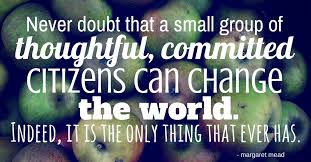 Return this to Ms. Byrne in Room 202 by Friday, May 24, 2019.Block Six: Friday, May 31, 2019Teacher Signature/Comments